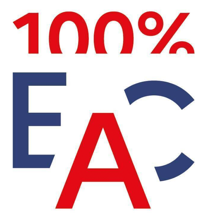 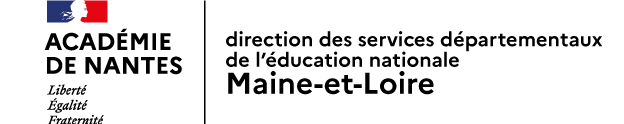 IMS-EAC (Interventions en Milieu Scolaire - Éducation Artistique et Culturelle)  Nom de l’école : École …Adresse : … 							Commune : …Tèl. : …								Adresse mail : ce.             @ac-nantes.frCirconscription : …_________________________Niveau(x) de la classe(s) concernée(s) :	 …					Nombre total d’élèves : …Nom des enseignantes et/ou enseignants : …________________________Nom de l’intervenant ou de l’intervenante : …							Structure de rattachement : …Période des interventions : …Durée des séances d’intervention : …Présentation synthétique du projet et valorisation(s) éventuelle(s) (temps fort(s)) :Place éventuelle du numérique pour les élèves : Objectifs du projet ; cf. référentiel PEAC posté sur la page : https://www.pedagogie1d.ac-nantes.fr/maine-et-loire/education-artistique-et-culturelle/peac-cadre-reglementaire-1029734.kjsp?RH=1486544907403FréquenterPratiquerS’approprier